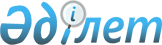 Об утверждении Протокола о внесении изменения в Соглашение между Правительством Республики Казахстан и Правительством Республики Таджикистан о трудовой деятельности и защите прав трудящихся-мигрантов, граждан Республики Казахстан, временно работающих на территории Республики Таджикистан, о трудовой деятельности и защите прав трудящихся-мигрантов, граждан Республики Таджикистан, временно работающих на территории Республики Казахстан, от 4 мая 2006 годаПостановление Правительства Республики Казахстан от 4 февраля 2016 года № 55      Правительство Республики Казахстан ПОСТАНОВЛЯЕТ:



      1. Утвердить прилагаемый Протокол о внесении изменения в Соглашение между Правительством Республики Казахстан и Правительством Республики Таджикистан о трудовой деятельности и защите прав трудящихся-мигрантов, граждан Республики Казахстан, временно работающих на территории Республики Таджикистан, о трудовой деятельности и защите прав трудящихся-мигрантов, граждан Республики Таджикистан, временно работающих на территории Республики Казахстан, от 4 мая 2006 года, совершенный в Душанбе 14 сентября 2015 года.



      2. Настоящее постановление вводится в действие со дня подписания.      Премьер-Министр

      Республики Казахстан                   К. МасимовУтвержден         

постановлением Правительства

Республики Казахстан   

от 4 февраля 2016 года № 55 

Протокол

о внесении изменения в Соглашение между Правительством

Республики Казахстан и Правительством Республики Таджикистан о

трудовой деятельности и защите нрав трудящихся-мигрантов,

граждан Республики Казахстан, временно работающих на территории

Республики Таджикистан, о трудовой деятельности и защите прав

трудящихся-мигрантов, граждан Республики Таджикистан, временно

работающих на территории Республики Казахстан

от 4 мая 2006 годаВступил в силу 28 апреля 2016 года -

Бюллетень международных договоров РК 2016 г., № 3, ст. 52      Правительство Республики Казахстан и Правительство Республики Таджикистан, именуемые далее Сторонами,

      исходя из стремления народов обеих стран к сохранению и упрочнению исторических традиционно дружественных связей и отношений добрососедства,

      желая создать благоприятные условия гражданам обоих государств для осуществления ими трудовой деятельности на территориях Республики Казахстан и Республики Таджикистан, для развития и углубления всесторонних отношений стратегического партнерства и союзничества между двумя государствами, руководствуясь взаимным стремлением к укреплению и развитию экономических связей между обоими государствами,

      в целях предоставления трудящимся-мигрантам упрощенного порядка для осуществления трудовой деятельности на территориях государств Сторон,

      согласились о нижеследующем: 

Статья 1

      В соответствии со статьей 15 Соглашения между Правительством Республики Казахстан и Правительством Республики Таджикистан о трудовой деятельности и защите прав трудящихся-мигрантов, граждан Республики Казахстан, временно работающих на территории Республики Таджикистан, о трудовой деятельности и защите прав трудящихся-мигрантов, граждан Республики Таджикистан, временно работающих на территории Республики Казахстан от 4 мая 2006 года (далее - Соглашение) внести следующее изменение:



      статью 4 изложить в следующей редакции:

                                «Статья 4

      Для реализации положений настоящего Соглашения Стороны назначают уполномоченные органы:

      от Республики Казахстан - Министерство здравоохранения и социального развития Республики Казахстан и Министерство внутренних дел Республики Казахстан;

      от Республики Таджикистан - Министерство труда, миграции и занятости населения Республики Таджикистан.

      Уполномоченные органы Сторон ежегодно осуществляют обмен данными о численности и профессиональном составе трудящихся- мигрантов.

      При изменении наименования уполномоченных органов Стороны незамедлительно уведомляют об этом друг друга по дипломатическим каналам.

      Уполномоченные органы имеют право привлекать другие компетентные органы Сторон для разрешения вопросов, связанных с настоящим Соглашением.

      Правительство Республики Таджикистан при необходимости в целях обеспечения выполнения норм настоящего Соглашения может образовать при посольстве Республики Таджикистан представительство уполномоченного органа.». 

Статья 2      Настоящий Протокол является неотъемлемой частью Соглашения и вступает в силу с даты получения по дипломатическим каналам последнего письменного уведомления о выполнении Сторонами необходимых внутригосударственных процедур.

      Настоящий Протокол остается в силе на период действия Соглашения.

      Совершен в городе Душанбе 14 сентября 2015 года в двух экземплярах, каждый на казахском, таджикском и русском языках, причем все тексты имеют одинаковую силу.

      В случае возникновения разногласий в толковании положений настоящего Протокола, Стороны будут руководствоваться текстом на русском языке.
					© 2012. РГП на ПХВ «Институт законодательства и правовой информации Республики Казахстан» Министерства юстиции Республики Казахстан
				За Правительство

Республики КазахстанЗа Правительство Республики Таджикистан